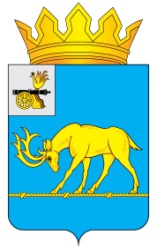    ПРОЕКТАДМИНИСТРАЦИЯ МУНИЦИПАЛЬНОГО ОБРАЗОВАНИЯ«ТЕМКИНСКИЙ РАЙОН» СМОЛЕНСКОЙ ОБЛАСТИПОСТАНОВЛЕНИЕот __________________ № ______                                                                   с. ТемкиноОб установлении размера платы,  взимаемой  с  родителей за присмотр и уход за детьми  в  муниципальных образовательных организациях Темкинского района Смоленской   областиВ соответствии со ст. 65 Федерального закона от 29.12.2012 № 273-ФЗ «Об образовании в Российской Федерации», с постановлением Администрации Смоленской области от 18.04.2014 № 284 «Об установлении среднего размера платы, взимаемой с родителей (законных представителей), за присмотр и уход за детьми в государственных и муниципальных образовательных организациях, реализующих образовательную программу дошкольного образования, находящихся на территории Смоленской области», с постановлением Администрации Смоленской области от 30.05.2017 № 351 «Об установлении максимального размера платы, взимаемой с родителей (законных представителей), за присмотр и уход за детьми в государственных и муниципальных образовательных организациях, реализующих образовательную программу дошкольного образования, находящихся на территории Смоленской области» ,Администрация муниципального образования «Темкинский район» Смоленской области  п о с т а н о в л я е т:1.	Установить размер платы, взимаемой с родителей, за присмотр и уход за детьми в образовательных организациях, реализующих образовательную программу дошкольного образования, находящихся на территории муниципального образования «Темкинский район» Смоленской области, с 1 марта  2023 года, согласно приложению.2. Применять размер платы, указанный в пункте 1 настоящего постановления, для определения размера компенсации части родительской платы за присмотр и уход за детьми  в  муниципальных образовательных организациях Темкинского района Смоленской области.3. Признать утратившим силу постановление Администрации муниципального образования «Темкинский район» Смоленской области от 22.03.2016 № 84 «Об установлении размера платы, взимаемой с родителей  (законных представителей) за присмотр и уход за детьми в образовательных организациях, реализующих образовательную программу дошкольного образования, находящихся на территории муниципального образования «Темкинский район» Смоленской области».4.	Контроль за исполнением настоящего постановления возложить на заместителя Главы муниципального образования «Темкинский район» Смоленской области Мельниченко Т.Г.Глава муниципального образования«Темкинский район» Смоленской области                                                    С.А. ГуляевПриложениек постановлению Администрации муниципального образования «Темкинский район» Смоленской областиот __________________ № ______РАЗМЕР
родительской платы за присмотр и уход за детьми  в  муниципальных образовательных организациях Темкинского района Смоленской области,
с 1 марта 2023 годаВозрастная группаРасходы на продукты питания (на одного ребенка в день)Прочие расходы, связанные с приобретением расходных материалов, используемых для обеспечения соблюдения воспитанниками режима дня и личной гигиены (на одного ребенка в день)Итого на одного ребенка в деньот 1-го до 3-х лет69,816,1775,98от 3-х до 7-ми лет85,326,1691,48Отп. 1 экз. – в делоИсп. Казнова Е.А.тел. 2-11-7916.02.2023 Визы:                      Муравьев  А.М.Мельниченко Т.Г.Колосова Н.Л.Карнилова М.А.Пересыпкина Е.Г. Разослать:  прокуратура,райсовет,финансовое управление,ОУ – 6, отдел по образованию,централизованная бухгалтерия,Павлюченков Е.О.